CHOOSING TO LIVE ALCOHOL FREEChapter 21, Section 2GLENCOE HEALTH (2011)BIG IDEA:	Choosing not to use alcohol protects a person from dangerous health 			.NEW VOCAB:psychological dependence 																					physiological dependence 																					alcohol abuse 																							alcoholism 																							Alcohol Use	Several factors 			 teen alcohol use	Anyone who drinks alcohol, however, 			 the risk of the negative consequences. 	One consequence of alcohol use is psychological dependence.                                                                               A condition in which a person believes that a drug is needed in order to feel good or to function normally	Overuse of alcohol can lead to a physiological dependence.					 A condition in which the user has a chemical need for a drugFactors that Influence Alcohol Use	A teen’s choices about alcohol use are influenced by:1.2.3.Advertising Techniques	Companies that produce alcohol spend 			 of dollars each year on advertising.  	Manufacturers and advertisers 			 show consumers the negative side of alcohol use. Health Risks of Alcohol Use	Alcohol can 			 more than just your health. 	Alcohol use is linked to 			 from traffic collisions, drowning, fire, suicide, and homicide. Alcohol and the Law	It is 			 for anyone under the age of 21 to buy, possess, or consume alcohol.  An 			 can limit college and employment options, damage a teen’s reputation, and cause that teen to lose the trust of friends and family members. Alcohol and Violence	Teens can protect their health by 			 situations where alcohol is present. Teens who drink are also more likely to be 			  of perpetrators of violent crimes.Alcohol and Sexual Activity	Teens who use alcohol are more likely to become sexually active at an earlier age, engage in unprotected sexual activity, andcontract an STD. Alcohol and the FamilyIt is estimated that 			 of all youth are exposed to alcohol abuse within their families. 				 The excessive use of alcohol Young people who live in a household in which a family member abuses alcohol are at a high risk for:neglect, abuse, or social isolationeconomic hardship personal use of alcohol themselves mental illness or physical problems Studies show that a person who begins drinking alcohol as a teen is four times more likely to develop alcoholism than someone who waits until adulthood to use alcohol.                                                       A disease in which a person has a physical or psychological dependence on drinks that contain alcohol Alcohol and SchoolMost schools have adopted a 						policy for students found using alcohol on school property. 			 who use alcohol may become ineligible for or be suspended from school activities or graduation, or expelled from school. Avoiding Alcohol	You will experience many 			 if you choose to live alcohol-free.	Alcohol is addictive, and once you start drinking, it may be difficult to 			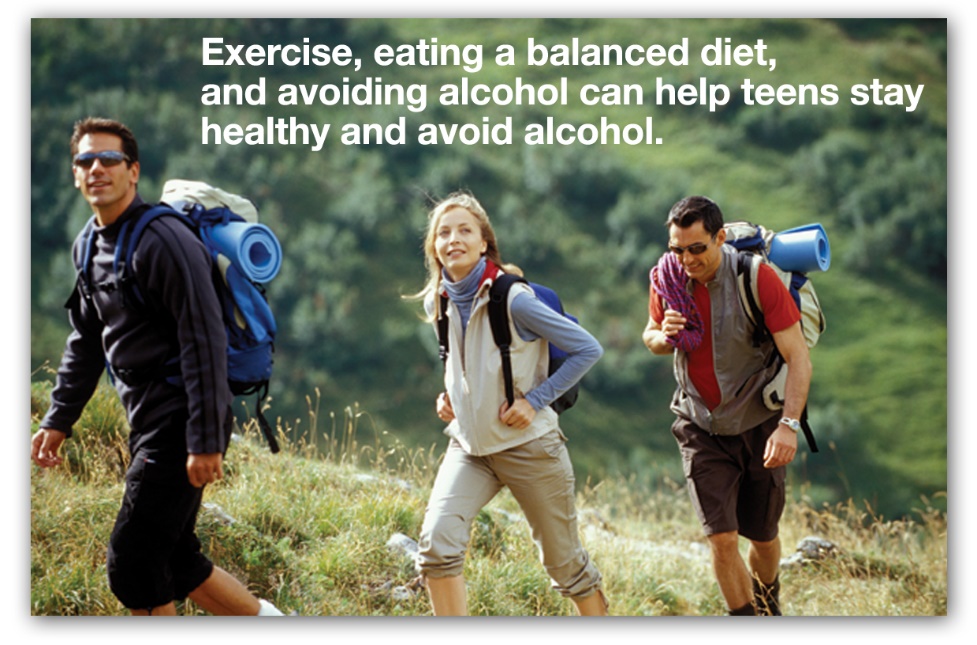 Benefits of Living Alcohol-FreeMaintaining a healthy body. Establishing healthy relationships. Making healthy decisions. Avoiding risky behaviorsAvoiding illegal activitiesAvoiding violence. Achieving your goals. Refusing Alcohol	Tips for 			 AlcoholBe assertive and use refusal skills. Call your parents or another trusted adult for a ride home, if needed. Plan alcohol-free activities with friends. Avoid parties or social gatherings where alcohol is served.Your 			 to avoid alcohol is influenced by the people around you. 